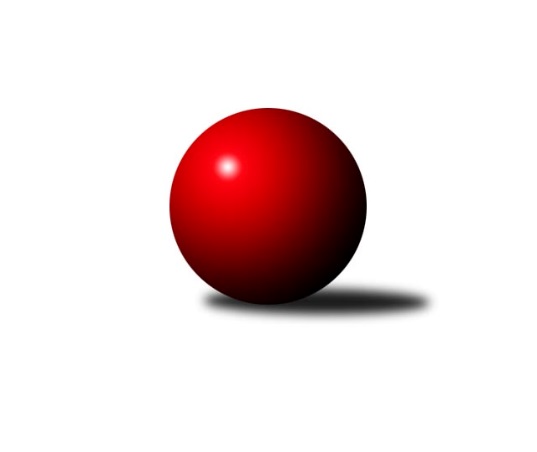 Č.9Ročník 2018/2019	29.3.2024 2. KLM A 2018/2019Statistika 9. kolaTabulka družstev:		družstvo	záp	výh	rem	proh	skore	sety	průměr	body	plné	dorážka	chyby	1.	TJ Lokomotiva Trutnov	9	8	0	1	50.0 : 22.0 	(117.5 : 98.5)	3362	16	2221	1141	17.4	2.	TJ Červený Kostelec	9	7	0	2	46.0 : 26.0 	(113.5 : 102.5)	3286	14	2196	1090	28.3	3.	KK SDS Sadská	9	6	0	3	46.0 : 26.0 	(118.5 : 97.5)	3309	12	2204	1105	17	4.	TJ Slovan Karlovy Vary	9	6	0	3	44.5 : 27.5 	(123.5 : 92.5)	3290	12	2184	1106	22	5.	Vltavan Loučovice	9	5	1	3	39.0 : 33.0 	(116.0 : 100.0)	3195	11	2147	1048	31.8	6.	TJ Start Rychnov n. Kn.	9	4	1	4	43.0 : 29.0 	(123.5 : 92.5)	3315	9	2213	1102	29.2	7.	KK Kosmonosy	9	3	2	4	34.0 : 38.0 	(112.0 : 104.0)	3231	8	2147	1084	25.2	8.	SKK Bohušovice	9	3	2	4	31.5 : 40.5 	(96.5 : 119.5)	3248	8	2190	1058	28.9	9.	TJ Sokol Kdyně	9	3	1	5	31.0 : 41.0 	(104.0 : 112.0)	3236	7	2184	1052	30.4	10.	TJ Kuželky Česká Lípa	9	3	0	6	24.0 : 48.0 	(94.0 : 122.0)	3223	6	2171	1052	31.7	11.	TJ Lomnice	9	1	1	7	21.0 : 51.0 	(85.0 : 131.0)	3172	3	2154	1018	33.4	12.	SKK Vrchlabí	9	1	0	8	22.0 : 50.0 	(92.0 : 124.0)	3148	2	2142	1006	35.8Tabulka doma:		družstvo	záp	výh	rem	proh	skore	sety	průměr	body	maximum	minimum	1.	TJ Červený Kostelec	5	5	0	0	30.0 : 10.0 	(67.5 : 52.5)	3326	10	3375	3240	2.	TJ Slovan Karlovy Vary	4	4	0	0	25.5 : 6.5 	(64.5 : 31.5)	3339	8	3377	3281	3.	TJ Lokomotiva Trutnov	5	4	0	1	25.0 : 15.0 	(59.5 : 60.5)	3362	8	3469	3298	4.	TJ Start Rychnov n. Kn.	5	3	1	1	30.0 : 10.0 	(76.5 : 43.5)	3417	7	3562	3206	5.	KK SDS Sadská	5	3	0	2	23.0 : 17.0 	(60.0 : 60.0)	3390	6	3487	3307	6.	Vltavan Loučovice	5	3	0	2	22.0 : 18.0 	(67.0 : 53.0)	3078	6	3146	3039	7.	TJ Sokol Kdyně	5	2	1	2	20.0 : 20.0 	(60.0 : 60.0)	3276	5	3320	3239	8.	SKK Bohušovice	4	1	2	1	16.0 : 16.0 	(46.5 : 49.5)	3139	4	3264	2976	9.	KK Kosmonosy	4	2	0	2	14.0 : 18.0 	(49.5 : 46.5)	3308	4	3332	3265	10.	TJ Kuželky Česká Lípa	3	1	0	2	8.0 : 16.0 	(32.5 : 39.5)	3333	2	3390	3278	11.	SKK Vrchlabí	5	1	0	4	15.0 : 25.0 	(55.5 : 64.5)	3202	2	3288	3152	12.	TJ Lomnice	4	0	0	4	7.0 : 25.0 	(37.0 : 59.0)	3101	0	3192	3039Tabulka venku:		družstvo	záp	výh	rem	proh	skore	sety	průměr	body	maximum	minimum	1.	TJ Lokomotiva Trutnov	4	4	0	0	25.0 : 7.0 	(58.0 : 38.0)	3362	8	3487	3243	2.	KK SDS Sadská	4	3	0	1	23.0 : 9.0 	(58.5 : 37.5)	3289	6	3402	3094	3.	Vltavan Loučovice	4	2	1	1	17.0 : 15.0 	(49.0 : 47.0)	3225	5	3420	3106	4.	TJ Červený Kostelec	4	2	0	2	16.0 : 16.0 	(46.0 : 50.0)	3276	4	3355	3054	5.	KK Kosmonosy	5	1	2	2	20.0 : 20.0 	(62.5 : 57.5)	3216	4	3301	3065	6.	TJ Slovan Karlovy Vary	5	2	0	3	19.0 : 21.0 	(59.0 : 61.0)	3281	4	3384	3112	7.	SKK Bohušovice	5	2	0	3	15.5 : 24.5 	(50.0 : 70.0)	3270	4	3375	3101	8.	TJ Kuželky Česká Lípa	6	2	0	4	16.0 : 32.0 	(61.5 : 82.5)	3204	4	3385	3057	9.	TJ Lomnice	5	1	1	3	14.0 : 26.0 	(48.0 : 72.0)	3186	3	3252	3127	10.	TJ Start Rychnov n. Kn.	4	1	0	3	13.0 : 19.0 	(47.0 : 49.0)	3289	2	3445	3169	11.	TJ Sokol Kdyně	4	1	0	3	11.0 : 21.0 	(44.0 : 52.0)	3226	2	3313	3069	12.	SKK Vrchlabí	4	0	0	4	7.0 : 25.0 	(36.5 : 59.5)	3135	0	3267	2965Tabulka podzimní části:		družstvo	záp	výh	rem	proh	skore	sety	průměr	body	doma	venku	1.	TJ Lokomotiva Trutnov	9	8	0	1	50.0 : 22.0 	(117.5 : 98.5)	3362	16 	4 	0 	1 	4 	0 	0	2.	TJ Červený Kostelec	9	7	0	2	46.0 : 26.0 	(113.5 : 102.5)	3286	14 	5 	0 	0 	2 	0 	2	3.	KK SDS Sadská	9	6	0	3	46.0 : 26.0 	(118.5 : 97.5)	3309	12 	3 	0 	2 	3 	0 	1	4.	TJ Slovan Karlovy Vary	9	6	0	3	44.5 : 27.5 	(123.5 : 92.5)	3290	12 	4 	0 	0 	2 	0 	3	5.	Vltavan Loučovice	9	5	1	3	39.0 : 33.0 	(116.0 : 100.0)	3195	11 	3 	0 	2 	2 	1 	1	6.	TJ Start Rychnov n. Kn.	9	4	1	4	43.0 : 29.0 	(123.5 : 92.5)	3315	9 	3 	1 	1 	1 	0 	3	7.	KK Kosmonosy	9	3	2	4	34.0 : 38.0 	(112.0 : 104.0)	3231	8 	2 	0 	2 	1 	2 	2	8.	SKK Bohušovice	9	3	2	4	31.5 : 40.5 	(96.5 : 119.5)	3248	8 	1 	2 	1 	2 	0 	3	9.	TJ Sokol Kdyně	9	3	1	5	31.0 : 41.0 	(104.0 : 112.0)	3236	7 	2 	1 	2 	1 	0 	3	10.	TJ Kuželky Česká Lípa	9	3	0	6	24.0 : 48.0 	(94.0 : 122.0)	3223	6 	1 	0 	2 	2 	0 	4	11.	TJ Lomnice	9	1	1	7	21.0 : 51.0 	(85.0 : 131.0)	3172	3 	0 	0 	4 	1 	1 	3	12.	SKK Vrchlabí	9	1	0	8	22.0 : 50.0 	(92.0 : 124.0)	3148	2 	1 	0 	4 	0 	0 	4Tabulka jarní části:		družstvo	záp	výh	rem	proh	skore	sety	průměr	body	doma	venku	1.	TJ Kuželky Česká Lípa	0	0	0	0	0.0 : 0.0 	(0.0 : 0.0)	0	0 	0 	0 	0 	0 	0 	0 	2.	TJ Sokol Kdyně	0	0	0	0	0.0 : 0.0 	(0.0 : 0.0)	0	0 	0 	0 	0 	0 	0 	0 	3.	TJ Lomnice	0	0	0	0	0.0 : 0.0 	(0.0 : 0.0)	0	0 	0 	0 	0 	0 	0 	0 	4.	TJ Lokomotiva Trutnov	0	0	0	0	0.0 : 0.0 	(0.0 : 0.0)	0	0 	0 	0 	0 	0 	0 	0 	5.	SKK Vrchlabí	0	0	0	0	0.0 : 0.0 	(0.0 : 0.0)	0	0 	0 	0 	0 	0 	0 	0 	6.	TJ Slovan Karlovy Vary	0	0	0	0	0.0 : 0.0 	(0.0 : 0.0)	0	0 	0 	0 	0 	0 	0 	0 	7.	KK Kosmonosy	0	0	0	0	0.0 : 0.0 	(0.0 : 0.0)	0	0 	0 	0 	0 	0 	0 	0 	8.	TJ Červený Kostelec	0	0	0	0	0.0 : 0.0 	(0.0 : 0.0)	0	0 	0 	0 	0 	0 	0 	0 	9.	KK SDS Sadská	0	0	0	0	0.0 : 0.0 	(0.0 : 0.0)	0	0 	0 	0 	0 	0 	0 	0 	10.	SKK Bohušovice	0	0	0	0	0.0 : 0.0 	(0.0 : 0.0)	0	0 	0 	0 	0 	0 	0 	0 	11.	Vltavan Loučovice	0	0	0	0	0.0 : 0.0 	(0.0 : 0.0)	0	0 	0 	0 	0 	0 	0 	0 	12.	TJ Start Rychnov n. Kn.	0	0	0	0	0.0 : 0.0 	(0.0 : 0.0)	0	0 	0 	0 	0 	0 	0 	0 Zisk bodů pro družstvo:		jméno hráče	družstvo	body	zápasy	v %	dílčí body	sety	v %	1.	Václav Hlaváč st.	TJ Slovan Karlovy Vary 	9	/	9	(100%)	29	/	36	(81%)	2.	Roman Straka 	TJ Lokomotiva Trutnov  	9	/	9	(100%)	24	/	36	(67%)	3.	Štěpán Schuster 	TJ Červený Kostelec   	8	/	8	(100%)	21	/	32	(66%)	4.	Miroslav Pešadík 	Vltavan Loučovice 	8	/	9	(89%)	28	/	36	(78%)	5.	Ladislav Urban 	TJ Slovan Karlovy Vary 	7	/	7	(100%)	22	/	28	(79%)	6.	Milan Perníček 	SKK Bohušovice 	7	/	8	(88%)	25	/	32	(78%)	7.	Aleš Košnar 	KK SDS Sadská 	7	/	9	(78%)	24.5	/	36	(68%)	8.	Tomáš Pavlík 	TJ Slovan Karlovy Vary 	7	/	9	(78%)	23	/	36	(64%)	9.	David Urbánek 	TJ Start Rychnov n. Kn. 	6	/	8	(75%)	22	/	32	(69%)	10.	Tomáš Bek 	KK SDS Sadská 	6	/	8	(75%)	20.5	/	32	(64%)	11.	Michal Rolf 	TJ Lokomotiva Trutnov  	6	/	8	(75%)	17	/	32	(53%)	12.	Josef Rubanický 	TJ Kuželky Česká Lípa  	6	/	9	(67%)	22	/	36	(61%)	13.	Luboš Beneš 	KK Kosmonosy  	6	/	9	(67%)	21.5	/	36	(60%)	14.	Václav Schejbal 	KK SDS Sadská 	6	/	9	(67%)	20.5	/	36	(57%)	15.	Vojtěch Šípek 	TJ Start Rychnov n. Kn. 	5	/	7	(71%)	19	/	28	(68%)	16.	Daniel Bouda 	TJ Červený Kostelec   	5	/	7	(71%)	18	/	28	(64%)	17.	Lukáš Trýzna 	SKK Vrchlabí  	5	/	7	(71%)	15.5	/	28	(55%)	18.	Jaroslav Šmejda 	TJ Start Rychnov n. Kn. 	5	/	8	(63%)	19	/	32	(59%)	19.	Viktor Pytlík 	TJ Sokol Kdyně 	5	/	8	(63%)	18.5	/	32	(58%)	20.	Jiří Vondráček 	KK Kosmonosy  	5	/	8	(63%)	18.5	/	32	(58%)	21.	Václav Krysl 	TJ Slovan Karlovy Vary 	5	/	8	(63%)	18	/	32	(56%)	22.	Martin Mýl 	TJ Červený Kostelec   	5	/	8	(63%)	16.5	/	32	(52%)	23.	Roman Kindl 	TJ Start Rychnov n. Kn. 	5	/	8	(63%)	16.5	/	32	(52%)	24.	Petr Miláček 	KK SDS Sadská 	5	/	9	(56%)	20	/	36	(56%)	25.	Jiří Semerád 	SKK Bohušovice 	5	/	9	(56%)	19	/	36	(53%)	26.	Josef Veverka 	TJ Lomnice 	5	/	9	(56%)	18	/	36	(50%)	27.	Daniel Balcar 	TJ Červený Kostelec   	4	/	4	(100%)	10.5	/	16	(66%)	28.	Petr Holý 	TJ Lokomotiva Trutnov  	4	/	5	(80%)	14	/	20	(70%)	29.	Josef Gondek 	Vltavan Loučovice 	4	/	6	(67%)	15.5	/	24	(65%)	30.	Marek Žoudlík 	TJ Lokomotiva Trutnov  	4	/	6	(67%)	15	/	24	(63%)	31.	Štěpán Diosegi 	TJ Lomnice 	4	/	6	(67%)	12.5	/	24	(52%)	32.	Roman Pek 	SKK Vrchlabí  	4	/	7	(57%)	13	/	28	(46%)	33.	David Grössl 	TJ Sokol Kdyně 	4	/	7	(57%)	10.5	/	28	(38%)	34.	Jaromír Hnát 	SKK Bohušovice 	4	/	8	(50%)	20.5	/	32	(64%)	35.	Josef Fidrant 	TJ Sokol Kdyně 	4	/	8	(50%)	17.5	/	32	(55%)	36.	Jan Horn 	TJ Červený Kostelec   	4	/	8	(50%)	16.5	/	32	(52%)	37.	Marek Zívr 	SKK Vrchlabí  	4	/	8	(50%)	15	/	32	(47%)	38.	Jan Smolena 	Vltavan Loučovice 	4	/	8	(50%)	14.5	/	32	(45%)	39.	Martin Schejbal 	KK SDS Sadská 	4	/	8	(50%)	13.5	/	32	(42%)	40.	Miroslav Malý 	TJ Kuželky Česká Lípa  	4	/	9	(44%)	19	/	36	(53%)	41.	Jiří Benda st.	TJ Sokol Kdyně 	4	/	9	(44%)	17.5	/	36	(49%)	42.	Ladislav Šourek 	SKK Bohušovice 	4	/	9	(44%)	15	/	36	(42%)	43.	Petr Gálus 	TJ Start Rychnov n. Kn. 	3	/	4	(75%)	10	/	16	(63%)	44.	David Ryzák 	TJ Lokomotiva Trutnov  	3	/	4	(75%)	10	/	16	(63%)	45.	David Machálek 	TJ Sokol Kdyně 	3	/	4	(75%)	10	/	16	(63%)	46.	Jan Renka st.	KK SDS Sadská 	3	/	4	(75%)	7	/	16	(44%)	47.	Tomáš Bajtalon 	KK Kosmonosy  	3	/	5	(60%)	11.5	/	20	(58%)	48.	Libor Dušek 	Vltavan Loučovice 	3	/	5	(60%)	11	/	20	(55%)	49.	Václav Šmída 	TJ Start Rychnov n. Kn. 	3	/	5	(60%)	10.5	/	20	(53%)	50.	Antonín Svoboda 	KK SDS Sadská 	3	/	5	(60%)	10.5	/	20	(53%)	51.	Pavel Říha 	KK Kosmonosy  	3	/	6	(50%)	13	/	24	(54%)	52.	Jaroslav Suchánek 	Vltavan Loučovice 	3	/	6	(50%)	13	/	24	(54%)	53.	Jiří Vejvara 	TJ Lokomotiva Trutnov  	3	/	6	(50%)	12.5	/	24	(52%)	54.	Marek Plšek 	TJ Lokomotiva Trutnov  	3	/	7	(43%)	14	/	28	(50%)	55.	Vladimír Ludvík 	TJ Kuželky Česká Lípa  	3	/	8	(38%)	16	/	32	(50%)	56.	Radek Tajč 	KK Kosmonosy  	3	/	8	(38%)	16	/	32	(50%)	57.	Robert Weis 	Vltavan Loučovice 	3	/	8	(38%)	14.5	/	32	(45%)	58.	Jindřich Dvořák 	TJ Sokol Kdyně 	3	/	8	(38%)	14	/	32	(44%)	59.	Petr Vaněk 	TJ Červený Kostelec   	3	/	9	(33%)	16.5	/	36	(46%)	60.	Petr Steinz 	TJ Kuželky Česká Lípa  	3	/	9	(33%)	16	/	36	(44%)	61.	Petr Novák 	KK Kosmonosy  	2	/	2	(100%)	6.5	/	8	(81%)	62.	Martin Čihák 	TJ Start Rychnov n. Kn. 	2	/	2	(100%)	5	/	8	(63%)	63.	Ladislav Urbánek 	TJ Start Rychnov n. Kn. 	2	/	2	(100%)	4	/	8	(50%)	64.	Vladimír Žiško 	SKK Vrchlabí  	2	/	3	(67%)	7.5	/	12	(63%)	65.	Josef Krotký 	TJ Lomnice 	2	/	3	(67%)	6.5	/	12	(54%)	66.	Jaroslav Doškář 	KK Kosmonosy  	2	/	4	(50%)	9	/	16	(56%)	67.	Ladislav Erben 	SKK Vrchlabí  	2	/	5	(40%)	7.5	/	20	(38%)	68.	Kamil Fiebinger 	TJ Lokomotiva Trutnov  	2	/	6	(33%)	11	/	24	(46%)	69.	Miroslav Šuba 	Vltavan Loučovice 	2	/	6	(33%)	10.5	/	24	(44%)	70.	Jaroslav Páv 	TJ Slovan Karlovy Vary 	2	/	6	(33%)	10.5	/	24	(44%)	71.	Dušan Plocek 	KK Kosmonosy  	2	/	7	(29%)	11	/	28	(39%)	72.	Tomáš Timura 	TJ Sokol Kdyně 	2	/	8	(25%)	14	/	32	(44%)	73.	Jiří Guba 	TJ Lomnice 	2	/	8	(25%)	12	/	32	(38%)	74.	Hubert Guba 	TJ Lomnice 	2	/	8	(25%)	11.5	/	32	(36%)	75.	Miroslav Bubla 	TJ Lomnice 	2	/	9	(22%)	11	/	36	(31%)	76.	Martin Jirkal 	Vltavan Loučovice 	1	/	1	(100%)	3	/	4	(75%)	77.	Radek Šlouf 	Vltavan Loučovice 	1	/	1	(100%)	3	/	4	(75%)	78.	Jiří Coubal 	TJ Kuželky Česká Lípa  	1	/	1	(100%)	2	/	4	(50%)	79.	Rudolf Schimmer 	TJ Lomnice 	1	/	2	(50%)	4	/	8	(50%)	80.	Dalibor Chráska 	TJ Červený Kostelec   	1	/	2	(50%)	3.5	/	8	(44%)	81.	František Adamů st.	TJ Červený Kostelec   	1	/	4	(25%)	7	/	16	(44%)	82.	Jakub Seniura 	TJ Start Rychnov n. Kn. 	1	/	5	(20%)	10.5	/	20	(53%)	83.	Tomáš Limberský 	SKK Vrchlabí  	1	/	5	(20%)	7.5	/	20	(38%)	84.	Bohumil Maněna 	TJ Lomnice 	1	/	5	(20%)	5	/	20	(25%)	85.	Roman Sýs 	SKK Vrchlabí  	1	/	7	(14%)	11	/	28	(39%)	86.	Tomáš Beck st.	TJ Slovan Karlovy Vary 	1	/	7	(14%)	8	/	28	(29%)	87.	Tomáš Svoboda 	SKK Bohušovice 	1	/	7	(14%)	6	/	28	(21%)	88.	Martin Najman 	TJ Kuželky Česká Lípa  	1	/	9	(11%)	9	/	36	(25%)	89.	Radek Šípek 	SKK Bohušovice 	0.5	/	2	(25%)	2	/	8	(25%)	90.	Pavel Staša 	TJ Slovan Karlovy Vary 	0.5	/	3	(17%)	5	/	12	(42%)	91.	Rudolf Štěpanovský 	TJ Lomnice 	0	/	1	(0%)	2	/	4	(50%)	92.	Dalibor Ksandr 	TJ Start Rychnov n. Kn. 	0	/	1	(0%)	2	/	4	(50%)	93.	Zdeněk Chvátal 	TJ Lomnice 	0	/	1	(0%)	1.5	/	4	(38%)	94.	Lubomír Hromada 	TJ Lomnice 	0	/	1	(0%)	1	/	4	(25%)	95.	Oldřich Krsek 	TJ Start Rychnov n. Kn. 	0	/	1	(0%)	1	/	4	(25%)	96.	Martin Perníček 	SKK Bohušovice 	0	/	1	(0%)	1	/	4	(25%)	97.	Michal Kala 	TJ Start Rychnov n. Kn. 	0	/	1	(0%)	1	/	4	(25%)	98.	Matěj Stančík 	TJ Start Rychnov n. Kn. 	0	/	1	(0%)	0	/	4	(0%)	99.	Jiří Miláček 	KK SDS Sadská 	0	/	1	(0%)	0	/	4	(0%)	100.	Martin Trakal 	TJ Slovan Karlovy Vary 	0	/	2	(0%)	3	/	8	(38%)	101.	Jan Klíma 	SKK Bohušovice 	0	/	2	(0%)	1	/	8	(13%)	102.	Ondřej Stránský 	SKK Vrchlabí  	0	/	5	(0%)	5	/	20	(25%)	103.	Martin Maršík 	SKK Vrchlabí  	0	/	6	(0%)	7	/	24	(29%)	104.	Marek Kyzivát 	TJ Kuželky Česká Lípa  	0	/	8	(0%)	8	/	32	(25%)	105.	Lukáš Dařílek 	SKK Bohušovice 	0	/	8	(0%)	7	/	32	(22%)Průměry na kuželnách:		kuželna	průměr	plné	dorážka	chyby	výkon na hráče	1.	Přelouč, 1-4	3371	2227	1143	20.7	(561.9)	2.	TJ Kuželky Česká Lípa, 1-4	3362	2212	1150	29.7	(560.4)	3.	Rychnov nad Kněžnou, 1-4	3358	2261	1096	29.9	(559.7)	4.	Trutnov, 1-4	3330	2212	1117	22.3	(555.0)	5.	KK Kosmonosy, 1-6	3309	2195	1114	22.8	(551.6)	6.	SKK Nachod, 1-4	3290	2201	1089	29.2	(548.5)	7.	TJ Sokol Kdyně, 1-4	3287	2208	1079	27.1	(547.9)	8.	Karlovy Vary, 1-4	3231	2167	1064	25.8	(538.5)	9.	Vrchlabí, 1-4	3225	2159	1065	30.5	(537.5)	10.	Bohušovice, 1-4	3145	2109	1035	26.3	(524.2)	11.	Lomnice, 1-4	3126	2123	1003	33.5	(521.0)	12.	Český Krumlov, 1-4	3068	2083	985	34.0	(511.4)Nejlepší výkony na kuželnách:Přelouč, 1-4KK SDS Sadská	3487	2. kolo	David Urbánek 	TJ Start Rychnov n. Kn.	630	8. koloTJ Start Rychnov n. Kn.	3445	8. kolo	Václav Hlaváč st.	TJ Slovan Karlovy Vary	628	3. koloKK SDS Sadská	3402	1. kolo	Václav Schejbal 	KK SDS Sadská	607	6. koloKK SDS Sadská	3400	3. kolo	Václav Schejbal 	KK SDS Sadská	602	3. koloTJ Slovan Karlovy Vary	3384	3. kolo	Martin Schejbal 	KK SDS Sadská	601	2. koloSKK Bohušovice	3359	6. kolo	Tomáš Pavlík 	TJ Slovan Karlovy Vary	598	3. koloKK SDS Sadská	3356	6. kolo	Václav Schejbal 	KK SDS Sadská	596	1. koloTJ Červený Kostelec  	3350	1. kolo	Štěpán Schuster 	TJ Červený Kostelec  	595	1. koloKK SDS Sadská	3307	8. kolo	Václav Schejbal 	KK SDS Sadská	595	2. koloTJ Kuželky Česká Lípa 	3221	2. kolo	Josef Rubanický 	TJ Kuželky Česká Lípa 	590	2. koloTJ Kuželky Česká Lípa, 1-4TJ Lokomotiva Trutnov 	3487	8. kolo	Josef Gondek 	Vltavan Loučovice	629	6. koloVltavan Loučovice	3420	6. kolo	Michal Rolf 	TJ Lokomotiva Trutnov 	608	8. koloTJ Kuželky Česká Lípa 	3390	6. kolo	Josef Rubanický 	TJ Kuželky Česká Lípa 	607	6. koloTJ Kuželky Česká Lípa 	3332	4. kolo	Jiří Vejvara 	TJ Lokomotiva Trutnov 	602	8. koloTJ Kuželky Česká Lípa 	3278	8. kolo	Luboš Beneš 	KK Kosmonosy 	592	4. koloKK Kosmonosy 	3269	4. kolo	Roman Straka 	TJ Lokomotiva Trutnov 	590	8. kolo		. kolo	Miroslav Pešadík 	Vltavan Loučovice	586	6. kolo		. kolo	Marek Kyzivát 	TJ Kuželky Česká Lípa 	584	4. kolo		. kolo	Vladimír Ludvík 	TJ Kuželky Česká Lípa 	582	6. kolo		. kolo	Miroslav Malý 	TJ Kuželky Česká Lípa 	582	4. koloRychnov nad Kněžnou, 1-4TJ Start Rychnov n. Kn.	3562	5. kolo	Vojtěch Šípek 	TJ Start Rychnov n. Kn.	637	5. koloTJ Start Rychnov n. Kn.	3542	9. kolo	Jakub Seniura 	TJ Start Rychnov n. Kn.	625	5. koloTJ Start Rychnov n. Kn.	3417	7. kolo	Vojtěch Šípek 	TJ Start Rychnov n. Kn.	612	9. koloTJ Lokomotiva Trutnov 	3389	3. kolo	Roman Kindl 	TJ Start Rychnov n. Kn.	608	9. koloTJ Kuželky Česká Lípa 	3385	5. kolo	Jaroslav Šmejda 	TJ Start Rychnov n. Kn.	602	9. koloSKK Bohušovice	3375	9. kolo	Václav Šmída 	TJ Start Rychnov n. Kn.	601	5. koloTJ Start Rychnov n. Kn.	3356	3. kolo	Vojtěch Šípek 	TJ Start Rychnov n. Kn.	599	7. koloTJ Start Rychnov n. Kn.	3206	1. kolo	Marek Kyzivát 	TJ Kuželky Česká Lípa 	597	5. koloVltavan Loučovice	3179	1. kolo	Ladislav Urbánek 	TJ Start Rychnov n. Kn.	596	9. koloTJ Lomnice	3173	7. kolo	Kamil Fiebinger 	TJ Lokomotiva Trutnov 	596	3. koloTrutnov, 1-4TJ Lokomotiva Trutnov 	3469	6. kolo	Roman Straka 	TJ Lokomotiva Trutnov 	600	6. koloTJ Slovan Karlovy Vary	3366	9. kolo	Roman Straka 	TJ Lokomotiva Trutnov 	599	7. koloTJ Lokomotiva Trutnov 	3363	7. kolo	Václav Hlaváč st.	TJ Slovan Karlovy Vary	596	9. koloTJ Lokomotiva Trutnov 	3356	2. kolo	Kamil Fiebinger 	TJ Lokomotiva Trutnov 	596	6. koloTJ Červený Kostelec  	3345	7. kolo	Jindřich Dvořák 	TJ Sokol Kdyně	591	6. koloTJ Lokomotiva Trutnov 	3323	9. kolo	Luboš Beneš 	KK Kosmonosy 	591	2. koloKK Kosmonosy 	3300	2. kolo	Roman Straka 	TJ Lokomotiva Trutnov 	590	2. koloTJ Lokomotiva Trutnov 	3298	4. kolo	Marek Plšek 	TJ Lokomotiva Trutnov 	588	9. koloTJ Sokol Kdyně	3288	6. kolo	Michal Rolf 	TJ Lokomotiva Trutnov 	588	6. koloVltavan Loučovice	3194	4. kolo	Kamil Fiebinger 	TJ Lokomotiva Trutnov 	581	2. koloKK Kosmonosy, 1-6KK SDS Sadská	3399	7. kolo	Aleš Košnar 	KK SDS Sadská	606	7. koloTJ Červený Kostelec  	3355	3. kolo	Martin Mýl 	TJ Červený Kostelec  	596	3. koloKK Kosmonosy 	3332	1. kolo	Daniel Balcar 	TJ Červený Kostelec  	583	3. koloKK Kosmonosy 	3324	5. kolo	Pavel Říha 	KK Kosmonosy 	581	5. koloKK Kosmonosy 	3309	3. kolo	Tomáš Bek 	KK SDS Sadská	579	7. koloTJ Slovan Karlovy Vary	3283	5. kolo	Luboš Beneš 	KK Kosmonosy 	574	3. koloKK Kosmonosy 	3265	7. kolo	Luboš Beneš 	KK Kosmonosy 	574	1. koloSKK Vrchlabí 	3212	1. kolo	Štěpán Schuster 	TJ Červený Kostelec  	571	3. kolo		. kolo	Dušan Plocek 	KK Kosmonosy 	570	7. kolo		. kolo	Tomáš Pavlík 	TJ Slovan Karlovy Vary	568	5. koloSKK Nachod, 1-4TJ Červený Kostelec  	3375	6. kolo	Daniel Balcar 	TJ Červený Kostelec  	622	9. koloTJ Červený Kostelec  	3366	9. kolo	Štěpán Schuster 	TJ Červený Kostelec  	609	6. koloTJ Červený Kostelec  	3341	8. kolo	Vojtěch Šípek 	TJ Start Rychnov n. Kn.	589	4. koloTJ Sokol Kdyně	3313	8. kolo	Martin Čihák 	TJ Start Rychnov n. Kn.	587	4. koloTJ Červený Kostelec  	3306	4. kolo	Marek Kyzivát 	TJ Kuželky Česká Lípa 	586	9. koloTJ Start Rychnov n. Kn.	3304	4. kolo	Štěpán Schuster 	TJ Červený Kostelec  	586	8. koloSKK Vrchlabí 	3267	6. kolo	Daniel Balcar 	TJ Červený Kostelec  	582	6. koloTJ Červený Kostelec  	3240	2. kolo	Viktor Pytlík 	TJ Sokol Kdyně	578	8. koloSKK Bohušovice	3201	2. kolo	Martin Mýl 	TJ Červený Kostelec  	578	2. koloTJ Kuželky Česká Lípa 	3196	9. kolo	Petr Vaněk 	TJ Červený Kostelec  	576	6. koloTJ Sokol Kdyně, 1-4KK SDS Sadská	3402	5. kolo	Václav Schejbal 	KK SDS Sadská	622	5. koloTJ Sokol Kdyně	3320	1. kolo	Tomáš Bek 	KK SDS Sadská	620	5. koloSKK Bohušovice	3313	7. kolo	Václav Hlaváč st.	TJ Slovan Karlovy Vary	610	1. koloKK Kosmonosy 	3301	9. kolo	David Machálek 	TJ Sokol Kdyně	608	3. koloTJ Sokol Kdyně	3294	3. kolo	Milan Perníček 	SKK Bohušovice	604	7. koloTJ Sokol Kdyně	3271	9. kolo	Josef Fidrant 	TJ Sokol Kdyně	584	1. koloTJ Slovan Karlovy Vary	3258	1. kolo	Jindřich Dvořák 	TJ Sokol Kdyně	577	7. koloTJ Sokol Kdyně	3256	7. kolo	Jiří Benda st.	TJ Sokol Kdyně	574	1. koloTJ Sokol Kdyně	3239	5. kolo	Aleš Košnar 	KK SDS Sadská	573	5. koloTJ Lomnice	3218	3. kolo	Viktor Pytlík 	TJ Sokol Kdyně	573	9. koloKarlovy Vary, 1-4TJ Slovan Karlovy Vary	3377	8. kolo	Ladislav Urban 	TJ Slovan Karlovy Vary	627	2. koloTJ Slovan Karlovy Vary	3368	4. kolo	Václav Hlaváč st.	TJ Slovan Karlovy Vary	622	8. koloTJ Slovan Karlovy Vary	3331	2. kolo	Ladislav Urban 	TJ Slovan Karlovy Vary	620	4. koloTJ Slovan Karlovy Vary	3281	6. kolo	Václav Hlaváč st.	TJ Slovan Karlovy Vary	616	2. koloTJ Start Rychnov n. Kn.	3169	6. kolo	Ladislav Urban 	TJ Slovan Karlovy Vary	595	6. koloTJ Lomnice	3127	2. kolo	Tomáš Pavlík 	TJ Slovan Karlovy Vary	586	8. koloSKK Bohušovice	3101	4. kolo	Václav Hlaváč st.	TJ Slovan Karlovy Vary	584	4. koloSKK Vrchlabí 	3096	8. kolo	Ladislav Urban 	TJ Slovan Karlovy Vary	582	8. kolo		. kolo	Václav Hlaváč st.	TJ Slovan Karlovy Vary	570	6. kolo		. kolo	David Urbánek 	TJ Start Rychnov n. Kn.	567	6. koloVrchlabí, 1-4TJ Lokomotiva Trutnov 	3329	5. kolo	Lukáš Trýzna 	SKK Vrchlabí 	580	2. koloSKK Vrchlabí 	3288	2. kolo	Roman Straka 	TJ Lokomotiva Trutnov 	578	5. koloTJ Lomnice	3252	9. kolo	Marek Zívr 	SKK Vrchlabí 	578	9. koloTJ Start Rychnov n. Kn.	3238	2. kolo	Petr Holý 	TJ Lokomotiva Trutnov 	576	5. koloTJ Sokol Kdyně	3233	4. kolo	Josef Veverka 	TJ Lomnice	572	9. koloSKK Vrchlabí 	3225	9. kolo	Roman Kindl 	TJ Start Rychnov n. Kn.	571	2. koloSKK Vrchlabí 	3192	5. kolo	Viktor Pytlík 	TJ Sokol Kdyně	565	4. koloTJ Kuželky Česká Lípa 	3190	7. kolo	Miroslav Malý 	TJ Kuželky Česká Lípa 	562	7. koloSKK Vrchlabí 	3153	4. kolo	Roman Pek 	SKK Vrchlabí 	561	9. koloSKK Vrchlabí 	3152	7. kolo	David Urbánek 	TJ Start Rychnov n. Kn.	561	2. koloBohušovice, 1-4SKK Bohušovice	3264	5. kolo	Milan Perníček 	SKK Bohušovice	635	5. koloTJ Lokomotiva Trutnov 	3243	1. kolo	Josef Rubanický 	TJ Kuželky Česká Lípa 	597	3. koloSKK Bohušovice	3162	3. kolo	Milan Perníček 	SKK Bohušovice	589	8. koloTJ Lomnice	3159	5. kolo	Jiří Semerád 	SKK Bohušovice	583	8. koloSKK Bohušovice	3154	8. kolo	Michal Rolf 	TJ Lokomotiva Trutnov 	567	1. koloKK Kosmonosy 	3145	8. kolo	Petr Novák 	KK Kosmonosy 	566	8. koloTJ Kuželky Česká Lípa 	3057	3. kolo	Jaromír Hnát 	SKK Bohušovice	560	5. koloSKK Bohušovice	2976	1. kolo	Jiří Vondráček 	KK Kosmonosy 	558	8. kolo		. kolo	Petr Holý 	TJ Lokomotiva Trutnov 	558	1. kolo		. kolo	Jaromír Hnát 	SKK Bohušovice	556	3. koloLomnice, 1-4KK SDS Sadská	3260	4. kolo	Petr Miláček 	KK SDS Sadská	582	4. koloTJ Lomnice	3192	4. kolo	Václav Schejbal 	KK SDS Sadská	577	4. koloTJ Kuželky Česká Lípa 	3177	1. kolo	Miroslav Malý 	TJ Kuželky Česká Lípa 	575	1. koloVltavan Loučovice	3106	8. kolo	Miroslav Bubla 	TJ Lomnice	563	6. koloTJ Lomnice	3104	8. kolo	Josef Krotký 	TJ Lomnice	551	4. koloTJ Lomnice	3067	1. kolo	Hubert Guba 	TJ Lomnice	550	4. koloKK Kosmonosy 	3065	6. kolo	Josef Rubanický 	TJ Kuželky Česká Lípa 	546	1. koloTJ Lomnice	3039	6. kolo	Josef Veverka 	TJ Lomnice	546	8. kolo		. kolo	Luboš Beneš 	KK Kosmonosy 	544	6. kolo		. kolo	Jan Renka st.	KK SDS Sadská	544	4. koloČeský Krumlov, 1-4Vltavan Loučovice	3146	2. kolo	Viktor Pytlík 	TJ Sokol Kdyně	561	2. koloTJ Slovan Karlovy Vary	3112	7. kolo	Libor Dušek 	Vltavan Loučovice	553	3. koloVltavan Loučovice	3100	9. kolo	Miroslav Pešadík 	Vltavan Loučovice	548	7. koloKK SDS Sadská	3094	9. kolo	Tomáš Pavlík 	TJ Slovan Karlovy Vary	548	7. koloTJ Sokol Kdyně	3069	2. kolo	Miroslav Pešadík 	Vltavan Loučovice	547	9. koloVltavan Loučovice	3055	3. kolo	Josef Gondek 	Vltavan Loučovice	546	2. koloTJ Červený Kostelec  	3054	5. kolo	Miroslav Pešadík 	Vltavan Loučovice	542	2. koloVltavan Loučovice	3052	5. kolo	Josef Gondek 	Vltavan Loučovice	540	9. koloVltavan Loučovice	3039	7. kolo	Aleš Košnar 	KK SDS Sadská	538	9. koloSKK Vrchlabí 	2965	3. kolo	Jan Horn 	TJ Červený Kostelec  	534	5. koloČetnost výsledků:	8.0 : 0.0	2x	7.0 : 1.0	9x	6.5 : 1.5	1x	6.0 : 2.0	8x	5.0 : 3.0	9x	4.0 : 4.0	4x	3.0 : 5.0	6x	2.0 : 6.0	10x	1.0 : 7.0	3x	0.0 : 8.0	2x